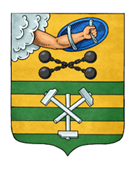 ПЕТРОЗАВОДСКИЙ ГОРОДСКОЙ СОВЕТ30 сессия 28 созываРЕШЕНИЕот 25 марта 2020 г. № 28/30-594О передаче из муниципальной собственностиПетрозаводского городского округа имуществав федеральную собственность В соответствии с частью 11 статьи 154 Федерального закона от 22.08.2004 № 122-ФЗ «О внесении изменений в законодательные акты Российской Федерации и признании утратившими силу некоторых законодательных актов Российской Федерации в связи с принятием федеральных законов «О внесении изменений и дополнений в Федеральный закон «Об общих принципах организации законодательных (представительных) и исполнительных органов государственной власти субъектов Российской Федерации» и «Об общих принципах организации местного самоуправления в Российской Федерации», Решением Петрозаводского городского Совета от 11.03.2010 № 26/38-759 «Об утверждении Положения о порядке управления и распоряжения имуществом, находящимся в муниципальной собственности Петрозаводского городского округа», учитывая обращение Межрегионального территориального управления Федерального агентства по управлению государственным имуществом в Мурманской области и Республике Карелия, Петрозаводский городской СоветРЕШИЛ:1. Передать из муниципальной собственности Петрозаводского городского округа в федеральную собственность имущество согласно приложению. 2. Утвердить Перечень имущества, предлагаемого к передаче из муниципальной собственности Петрозаводского городского округа в федеральную собственность, согласно приложению.3. Направить в Межрегиональное территориальное управление Федерального агентства по управлению государственным имуществом в Мурманской области и Республике Карелия Перечень имущества, предлагаемого к передаче из муниципальной собственности Петрозаводского городского округа в федеральную собственность.4. Поручить Администрации Петрозаводского городского округа осуществить передачу имущества из муниципальной собственности Петрозаводского городского округа в федеральную собственность в установленном законом порядке.ПредседательПетрозаводского городского Совета                                             Г.П. БоднарчукПриложениеУТВЕРЖДЕНРешением Петрозаводскогогородского Советаот 25 марта 2020 г. № 28/30-594ПЕРЕЧЕНЬимущества, предлагаемого к передаче из муниципальной собственности Петрозаводскогогородского округа в федеральную собственность № п/пПолное наименование организацииАдрес местонахождения организации, ИНННаименование имущества,Адрес местонахождения имуществаИндивидуализирующие характеристики имущества,кадастровый номер1Муниципальная казна Петрозаводского городскогоокругаЗемельный участокРеспублика Карелия, г. Петрозаводск, ул. Калинина. На земельном участке расположено здание № 75Кадастровый номер: 10:01:0130140:47,площадь -4 932 кв. м